ENGR. RIMAR 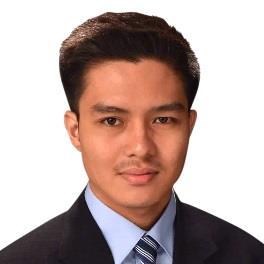 Rimar-393182@2freemail.com JUNIOR ELECTRICAL DESIGN ENGINEER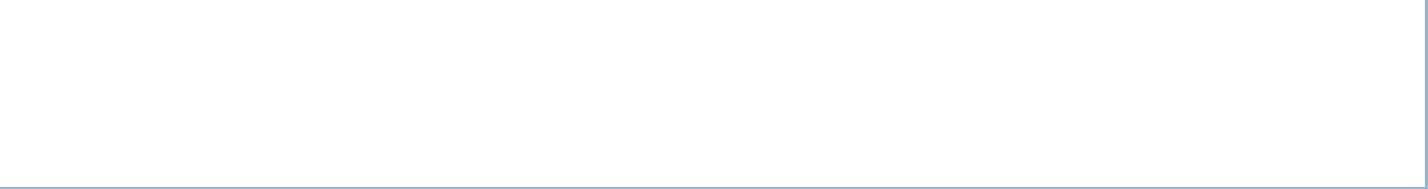 Detail-oriented professional with ten months of experience in electrical design consultancy as junior design engineer. Knowledgeable in lighting, power and auxiliary layout, load schedule calculation, voltage drop calculation, sizing of generator sets and transformers.AREAS OF EXPERTISE ACADEMIC QUALIFICATIONSElectrical System Design | Lighting System | Philippine Electrical Code | Emergency Lighting System | Dialux Lighting | Circuit Breakers | Wire System | Busduct System | KAIC | Fire Rated Cable | Meter Center | Fire Detection and Alarm System| Grounding | ZWCad | Low Voltage Switch Gear | Design and Estimation | Project Management| (Makati, Philippines) July 2018 – May 2019PROFESSIONAL EXPERIENCEPosition: Junior Electrical Design EngineerPrepares lighting, power and auxiliary layout (Residential, Commercial, Industrial, etc.)Use Dialux for the desired lux, total number of luminaires and the types of lightingsWorking closely with the cad operators, mechanical, plumbing and firepro department for the revisions and updates of the plan.Do load schedule calculation / area method as per Philippine Electrical CodeConduct a voltage drop calculation.Sizing of generator sets, transformers and lightning protection.Coordinate with the technical service group for the design review and comments.Conduct a quality check with the senior engineer of the finished designs and plans.Attend meetings with co designers and senior engineers.In touch with the senior engineers in preparation of the plans for permit, bidding and construction.March 2017 – April 2017Position: Maintenance Engineer – Intern ( Overhead Catenary System)Perform daily foot patrol station-station.Check overhead wire wearings for possible replacement.Maintain the resistivity of the long rod insulator for possible exposed creepage path.Conduct daily tool inventory.EDUCATIONNATIONAL UNIVERSITYSampaloc, Manila, PhilippinesBS Electrical Engineering (2015-2018)Most Valuable Player – Men’s Table TennisNUSG RepresentativePARANAQUE NATIONAL HIGH SCHOOLK. Talise St., San Dionisio, Paranaque, Philippines2008-2012Honor Student	| Editorial Writer (School Paper – Ang Dagitab | Student Supreme Government (Representative)PROFESSIONAL CERTIFICATIONS AND TRAININGSPERSONAL DETAILSGender: Male	|	Age: 24  |	Date of Birth: March 27, 1995Marital Status: Single  |	Nationality:  Filipino  Licensure Board Examination of Electrical Engineer2018  Introduction to Global Communications Seminar / Workshop2016  TSPA Joint Venture LRTA Line 2 Maintenance Project2017  Institute of Integrated Electrical Engineers of the Philippines Active Member2018  Registered Electrical Engineer Certificate2018  RGJ Electrosystem Consultants, Inc.2018  Electrical Code and Design Seminar2018  Electrical Design Analysis, Voltage Drop and Short Circuit Calculation2018  The Philippines Father of Semiconductor Phil Dev Chairman DiosdadoBanatao Technopreneurship Seminar2015